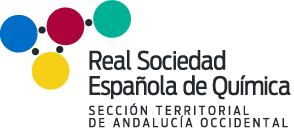 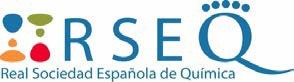 CONVOCATORIA DE AYUDAS A EVENTOS Y CONFERENCIASSe convocan ayudas para la cofinanciación de conferencias impartidas en las distintas sedes de la STAOC (hasta 200 €/conferencia). Se contempla asimismo el patrocinio de conferencias incluidas en congresos, cursos, reuniones científicas, etc con el mismo límite económico y los mismos requerimientos.Requisitos de los solicitantes:- Ser miembro de la RSEQ.- Enviar a la Secretaría de la STAOC (staoc@rseq.org) una solicitud que incluya los datos relativos a la conferencia, CV del conferenciante, fecha de realización, sede, etc.- Adjuntar el CV del conferenciante.Compromiso de los beneficiarios:- Publicitar el patrocinio de la STAOC de dicha actividad tanto en la convocatoria de la misma como en el propio acto y enviar documentos gráficos del evento donde se verifique este punto.- Las facturas deben ir a nombre de la RSEQ (CIF: G28750677). Gastos elegibles:- Estas ayudas pueden emplearse para pagar gastos de viaje, alojamiento o atención al conferenciante. Información sobre el tratamiento de datos personalesLos datos de carácter personal proporcionados por el candidato/a interesado/a en presentarse a la convocatoria serán tratados por la REAL SOCIEDAD ESPAÑOLA DE QUÍMICA (RSEQ) como responsable, con la finalidad de gestionar su participación de acuerdo con las presentes bases publicadas en el sitio https://staoc.rseq.org/ con antelación, aceptando y consintiendo el tratamiento de sus datos al cumplimentar el documento de solicitud.Los datos solicitados serán tratados conforme al Reglamento 2016/679 del Parlamento Europeo y del Consejo del 27 de abril de 2016 (RGPD), y a la Ley Orgánica 3/2018 del 5 de diciembre de protección de datos personales y garantía de los derechos digitales (LOPDGDD).Los datos que le solicitamos son necesarios y tienen la finalidad de tramitar su solicitud siendo la base de legitimación la relación precontractual por la que opta como candidato/a a las ayudas para la organización de eventos y conferencias de la Sección Territorial de Andalucía Occidental de la Real Sociedad Española de Química. Sus datos personales serán comunicados a terceros como parte del proceso de proceso de concesión y, en caso de resultar concedida la ayuda, para cumplir con las obligaciones legales y tributarias, si así se requiere. La RSEQ conservará sus datos como candidato durante 2 años, y transcurridos los plazos de conservación o bloqueo de datos, los datos personales serán eliminados conforme a nuestras políticas internas, salvo los datos de los beneficiarios que serán mantenidos por razones históricas y estadísticas durante toda la vida útil de la propia RSEQ.Exactitud y veracidad de los datos. Usted como Candidato es el único responsable de la veracidad de los datos que nos remita, exonerando a la RSEQ de cualquier responsabilidad al respecto. En cualquier momento podrá ejercer sus derechos de acceso, rectificación, supresión, oposición, portabilidad y limitación del tratamiento de sus datos dirigiéndose por escrito a la RSEQ, Facultad de Ciencias Químicas, UCM. Avda. Complutense s/n, 28040 Madrid o al email: rgpd@rseq.org y/o presentar una reclamación, si considera vulnerados sus derechos, ante la Agencia Española de Protección de Datos a través de la web www.agpd.es. Le emplazamos a que consulte la información adicional y detallada sobre Protección de Datos en el apartado política de privacidad de nuestra web.